ПЛАН ЗАСТРОЙКИпо Компетенции «Лабораторный химический анализ»Финала Чемпионата по профессиональному мастерству «Профессионалы» в 2023 годуг. Санкт-Петербург, 2023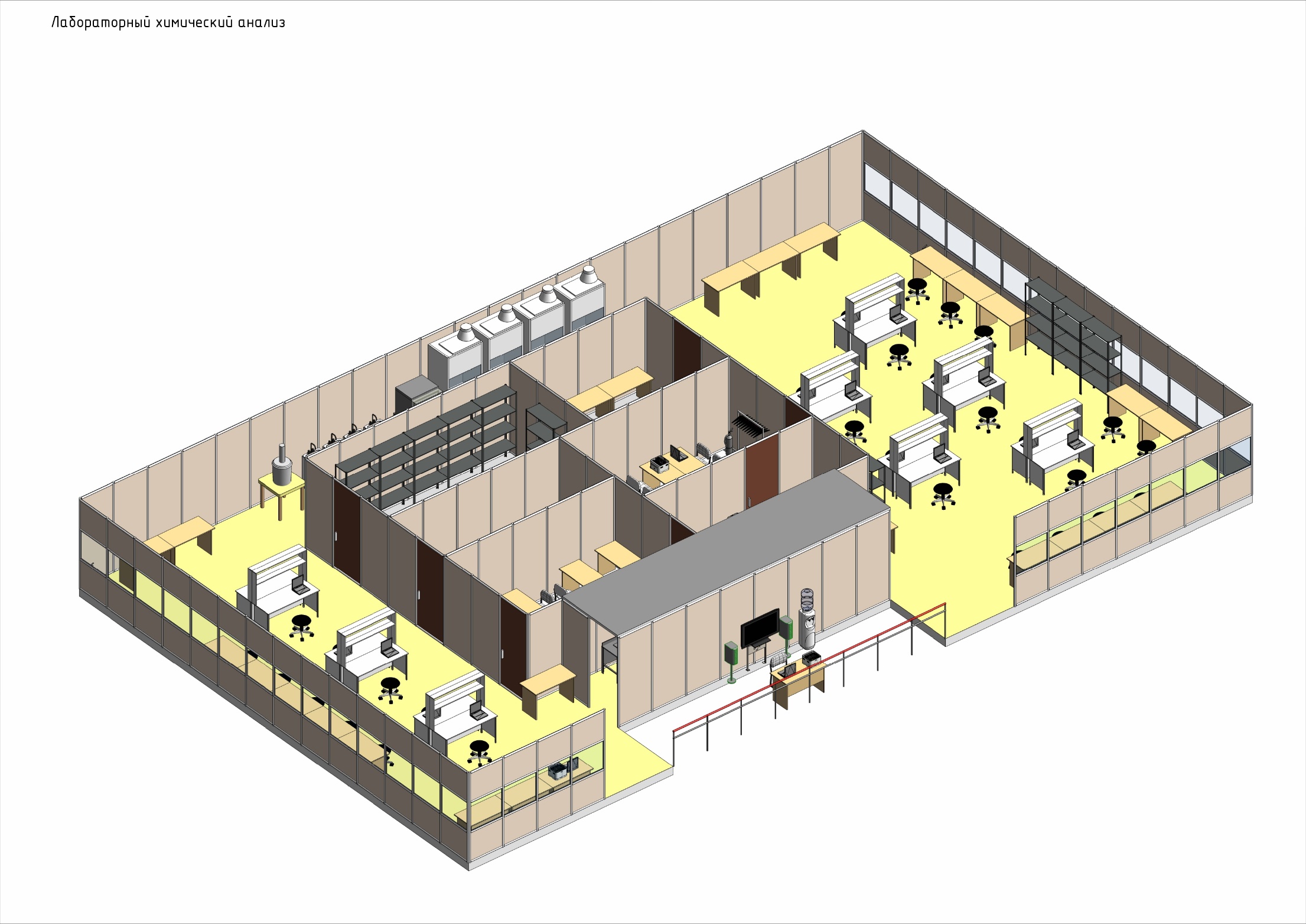 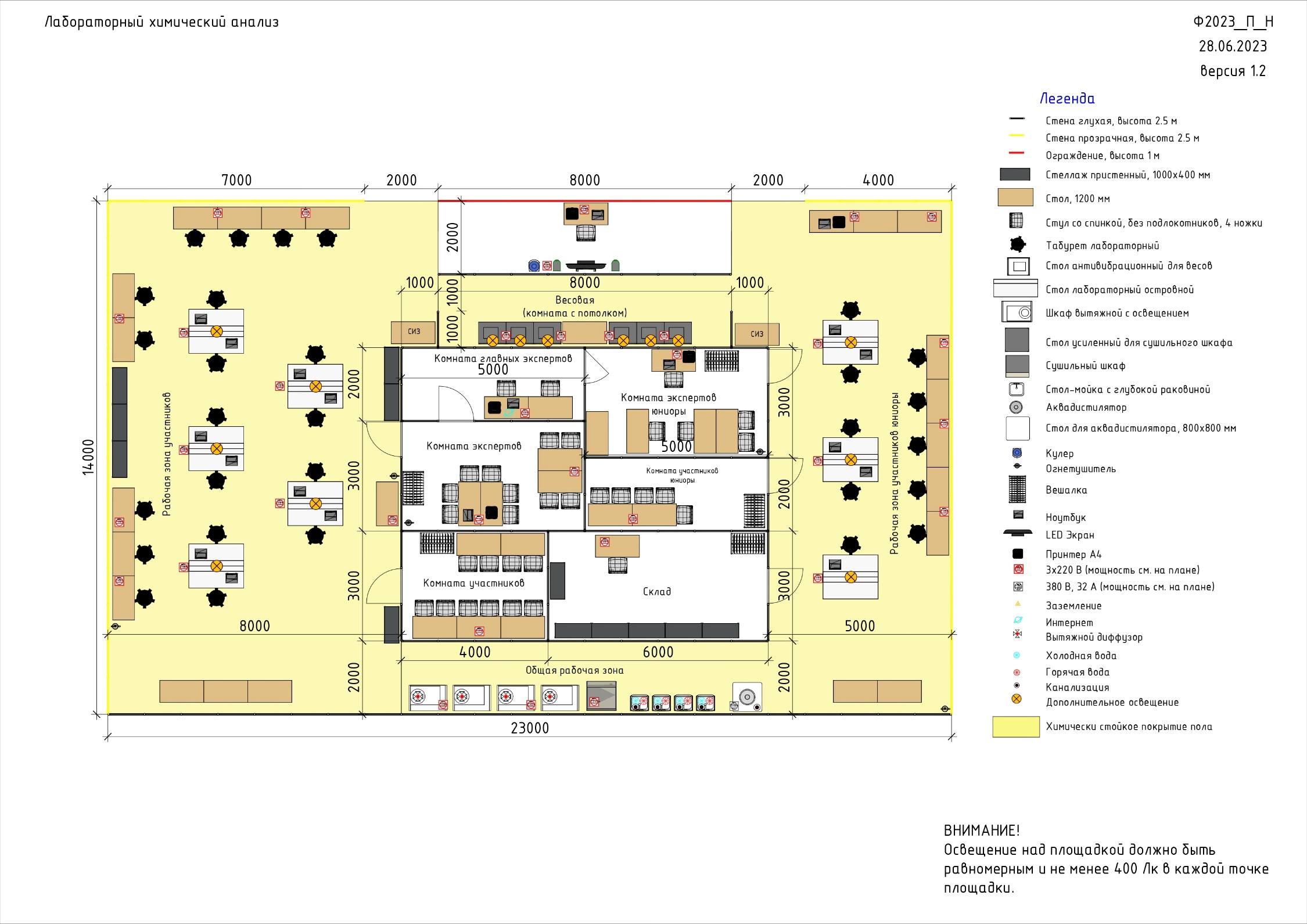 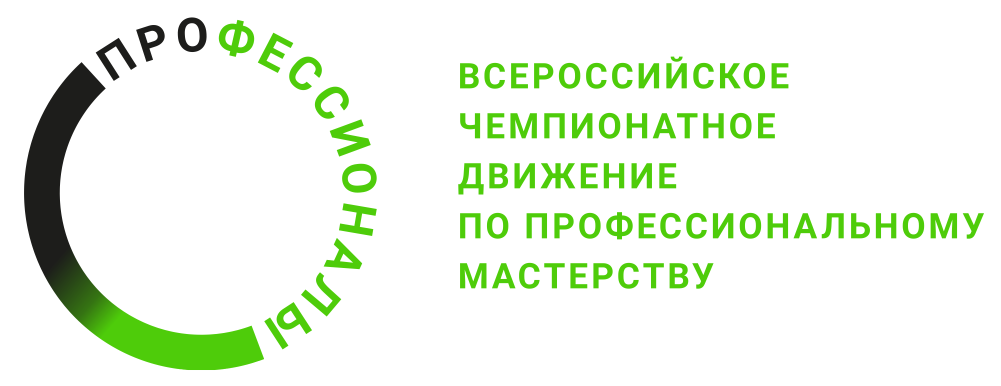 